CARTA COMPROMISO 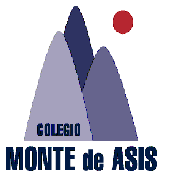 TALLERES ACADÉMICOS 20173º y 4º Medio                                                                                                          FechaTeniendo en consideración que los cupos para cada Taller Electivo son limitados, por lo tanto, si se me asigna un lugar, hay otros estudiantes que no lo podrán ocupar y que para materializar las actividades de este, se ha necesitado el trabajo y esfuerzo de varias personas, que valoro y respeto. Asumo formalmente los siguientes compromisos:Participar activa y responsablemente de las sesiones que se realicen en las clases de Taller Electivo.Tener una asistencia mínima de 85% a las sesiones de trabajo impartidas durante el año.Llegar con puntualidad a la hora de inicio de las sesionesPresentar en forma oportuna los materiales o equipamiento que se solicitanMantener una actitud de colaboración e interés en las actividades propuestas.Mantener una actitud de respeto hacia el profesor  y demás participantesMantener una actitud dentro del Taller Electivo que facilite y enriquezca el trabajo del grupoCuidar las dependencias, instalaciones y equipamiento que se utilicenParticipar, en las presentaciones formales organizadas por el colegio para mostrar los trabajos realizados.Conocer y respetar  el Reglamento Plan Electivo de Áreas Artísticas, Deportivas y Ciencias Sociales.Serán de costo de la familia de cada estudiante que se incorpore al Taller Electivo, los materiales, equipamiento, transporte (cuando se realicen actividades fuera del colegio) y/o eventuales cobros que realicen terceras instituciones por participar en eventos.Además, entiendo esta carta compromiso como único medio válido para la inscripción de esta Taller  Electivo.El apoderado que suscribe asume el compromiso de apoyar la participación del estudiante en el Taller Electivo antes identificado:NOMBRE DEL ELECTIVOGRUPOHORARIOESTUDIANTE SOLICITANTECURSOTELÉFONOFIRMA SOLICITANTENOMBRE  DEL APODERADOFIRMA DEL APODERADOTELEFONO/CELULAR Y CORREO ELECTRÓNICOTELEFONO/CELULAR Y CORREO ELECTRÓNICO